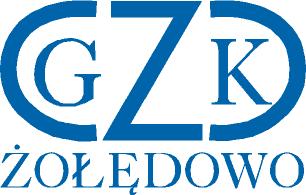 Żołędowo, dnia 15.09.2021 r.Informacja z otwarcia ofertModernizacja przepompowni ścieków sanitarnych przy ul. Słonecznej w miejscowości Żołędowo gmina Osielsko.GZK.271.17.2021Lp.WykonawcaCena brutto1.Green3 sp. z o.o.
ul. Startowa 5, 85-744 Bydgoszcz
NIP: 554 291 85 76196.759,41 zł2.Poznańskie Przedsiębiorstwo Robót i Usług Specjalistycznych "REMKAN" Sp. z o.o.
ul. Mickiewicza 24 / 3B, 60-836 PoznańNIP 7790000959Brak  możliwości odszyfrowania oferty